A Coordenação do Programa de Pós-Graduação em Psiquiatria e Saúde Mental – PROPSAM – torna públicas as importantes mudanças na seleção de Mestrandos e Doutorandos deste Programa, a partir do Edital referente ao processo seletivo do primeiro semestre de 2018 (2018-1). Tais mudanças afetarão apenas a comprovação de proficiência em idioma estrangeiro e visam não só adequar o processo seletivo do PROPSAM aos demais programas de Pós-Graduação na área de saúde da UFRJ, como também dar ainda maior credibilidade e imparcialidade ao nosso processo seletivo.As mudanças serão as seguintes:1- Para a seleção de DOUTORADO, NÃO SERÁ MAIS EXIGIDA A COMPROVAÇÃO DE PROFICIÊNCIA NOS  IDIOMAS  FRANCÊS, ITALIANO OU ALEMÃO.  Para o Doutorado será necessária apenas a comprovação no IDIOMA INGLÊS, com critérios diferentes daqueles aplicados ao Mestrado. Serão mantidas as demais exigências para o ingresso no Doutorado (artigo publicado, Mestrado, estágio probatório)2- As provas de proficiência em inglês serão feitas por empresas externas a UFRJ (TOEFL®;  IELTS®; BULATS®; ou Tese Prime®)3- O PROPSAM realizará, através da Tese Prime, gratuitamente, 20 exames de idioma (no total, incluindo Mestrado e Doutorado). Estes exames, para Mestrado e Doutorado, serão aplicados no dia 23/11/2017, de 10 horas e trinta minutos até às 13 horas, no Auditório Leme Lopes, no Instituto de Psiquiatria da UFRJ - IPUB.  (Avenida Venceslau Braz, 71 Campus da Praia Vermelha). Os candidatos deverão fazer a inscrição via email enviado para o PROPSAM (propsam@ipub.ufrj.br), com o assunto "Inscrição em exame de idioma - Tese Prime 23/11/17", entre os dias 01/11/17 e 10/11/17, contendo:  Nome completo, CPF, RG e email.      ►  No dia do exame, 23/11/17, os candidatos deverão:               - comparecer 30 minutos antes do horário marcado para procedimentos de identificação.               - apresentar um dos documentos oficiais listados abaixo, que deverão ser originais, legíveis e válidos, caso contrário a realização da prova não será permitida.                         RG (emitido nos últimos 10 anos);
                       CNH - Carteira Nacional de Habilitação;
                       Passaporte (no caso de estrangeiro).

             - levar  lápis, borracha, líquido corretivo e caneta.               - não será permitido o uso de dicionário, celulares, tablets ou qualquer tipo de consulta.Para o caso de recebermos mais de 20 inscrições, os contemplados com a gratuidade do exame serão escolhidos de acordo com os seguintes critérios, considerando sua ordem hierárquica: 1o - O fator de impacto mais alto do periódico onde o aluno tenha publicado como primeiro ou último autor (ou em qualquer ordem de autoria para artigos publicados em periódicos com fator de impacto > 7.00, conforme descrito acima; 2o - O índice h do aluno, baseando-se em seu currículo Lattes.; 3o - Tempo transcorrido desde sua inscrição no estágio probatório do PROPSAM. (alunos mais antigos terão prioridade).4- O exame da Tese Prime também é adotado por outros programas de pós-graduação em saúde da UFRJ. Serão utilizados os mesmos pontos de corte destes outros programas de pós-graduação, ou seja: nota mínima de 70 pontos para ingresso no Mestrado e 80 pontos para ingresso no Doutorado. O exame da Tese Prime consiste em: dois textos, na área de Biológicas/Saúde, de aproximadamente 700 palavras, contendo 30 questões objetivas no total, sendo 15 questões de cada texto. A duração da prova será de duas horas e trinta minutos. Pontuação do exame varia de 0 (zero) a 100 (cem). O teste terá validade de 3 (três) anos. Assim, o candidato que fizer o teste para ingresso no Mestrado e obtiver nota > a 80 pontos poderá utilizar o mesmo exame também para a seleção do Doutorado, desde que respeite a validade do exame.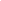 5- A comprovação de proficiência no idioma inglês através do TOEFL®, IELTS® ou BULATS®, ainda serão aceitos pelos PROPSAM, mas a realização dos exames não será custeada pelo programa, sendo de responsabilidade integral dos candidatos. As respectivas pontuações destes testes de proficiência virão descritas no Edital de seleção 2018-1.